P R E C E D E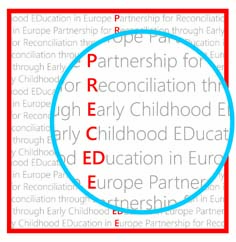 Partnership for Reconciliation through Early Childhood Education and Development in Europe / Partnerstvo za prihvaćanje i suradnju kroz predškolski odgoj i obrazovanje u EuropiZAVRŠNI OPISNI IZVJEŠTAJVremensko razdoblje obuhvaćeno izvještajem:Kratak opis postavljenih ciljeva:Aktivnosti i rezultati. Molimo, navedite sve aktivnosti u skladu s Aneksom 1 ugovora Aktivnost 1:Naslov aktivnosti: Konferencija u W s X sudionika za Y dana na Z datumeObuhvaćene teme/aktivnosti <molimo razradite>:Razlog promjene planirane aktivnosti <molimo razraditi opis problema - uključivši kašnjenja, odustajanje, odgodu aktivnosti, promjene, itd. - koje su nastale i kako ste ih riješili> (ako je moguće primijeniti):Rezultati aktivnosti <molimo brojčano izrazite/izmjerite rezultate gdje je to moguće>:Neostvarene aktivnostiMolimo navedite sve aktivnosti i/ili izdanja predviđene ugovorom koje nisu ostvarene, uz objašnjenje razloga.Popis promotivnih / informativnih materijala koji su korišteni u projektu (uključujući informativnih i promotivnih materijala, kao i bilo kojih drugih materijala koji su se koristili u projektnim aktivnostima). Ovom izvješću je potrebno priložiti kopije svih promotivnih materijala (uključujući informativne i promotivne materijale, kao i sve druge materijale - publikacije, itd.) koji su se koristili u drugim projektnim aktivnostima. Najveća postignuća projekta:Što je vaša organizacija naučila kroz ovaj projekt?Ovom izvještaju potrebno je priložiti sve kopije lista sudionika sa sastanaka/edukacija/konferencija održanih u sklopu projekta. Lista sudionika mora sadržavati sljedeće podatke: Ime i prezime sudionika, podaci o kontaktima, vlastoručni potpis sudionika, datum aktivnosti i naziv ustanove/organizacije koju sudionik aktivnosti predstavlja. Lista sudionika treba biti pripremljena na tiskanom formatu koji sadrži imena/logotipe partnera u projektu PRECEDE, logotip Europske komisije i Izjavu o odricanju od odgovornosti, naziv projekta PRECEDE i naziv projekta kojemu je dodijeljena darovnica. (Centar za civilne inicijative iz Republike Hrvatske zadužen je pripremiti predložak liste sudionika za organizaciju kojoj je dodijeljena darovnica.).Ovom izvještaju potrebno je priložiti kopije svih evaluacijskih lista prikupljenih od sudionika na sastanku/edukaciji/konferenciji održanih u sklopu projekta. Ovom izvještaju potrebno je priložiti CD koji sadrži fotografije provedenih aktivnosti/događaja.NAZIV PROJEKTAPRIJAVITELJBROJ UGOVORAE-MAIL ADRESA:Datum početka projektaDatum završetka projektaOsoba za kontakt na projektu:Potpis:Mjesto:Rok za predaju izvještaja:Datum slanja izvještaja: